     Ҡ А Р А Р                                                            П О С Т А Н О В Л Е Н И Е   О порядке учета предложений по проекту решений Совета сельского поселения Шаранский сельсовет муниципального района Шаранский район Республики Башкортостан «О  внесении изменений в Правила землепользования и застройки в сельском  поселении Шаранский сельсовет муниципального района Шаранский район Республики Башкортостан»  В соответствии  с частью 4 статьи 44 Федерального закона № 131 – ФЗ «Об общих принципах организации местного самоуправления в Российской Федерации» от 06 октября 2003 года Совет сельского поселения Шаранский сельсовет муниципального района Шаранский район Республики Башкортостан решил: 1.Утвердить Порядок учета предложений по проекту решений Совета сельского поселения Шаранский сельсовет муниципального района Шаранский район Республики Башкортостан «О  внесении изменений в Правила землепользования и застройки в сельском  поселении Шаранский сельсовет муниципального района Шаранский район Республики Башкортостан», а также участия граждан в его обсуждении (прилагается)2.Настоящее решение обнародовать в здании администрации сельского поселения  и на сайте Совета sharan-sp.ru.Глава сельского поселения                                               Г.Е.Мухаметовс. Шаран25.09..2020№ 29Башкортостан РеспубликаһыШаран районымуниципаль районыныңШаран ауыл Советы ауыл биләмәһе СоветыШаран  ауылы, тел.(34769) 2-22-43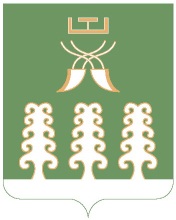 Республика БашкортостанСовет сельского поселенияШаранский сельсоветмуниципального районаШаранский районс. Шаран  тел.(34769) 2-22-43